Martfű Város Polgármesterétől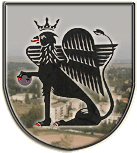 5435 Martfű, Szent István tér 1. Tel: 56/450-222; Fax: 56/450-853E-mail: titkarsag@ph.martfu.hu____________________________________________________E L Ő T E R J E S Z T É Sa Jász-Nagykun-Szolnok Megyei Parlagfű-mentesítési Alap terhére benyújtandó pályázat önerejének biztosításaTisztelt Képviselő-testület !Martfű Város Önkormányzata Képviselő-testülete 54/2012.(IV.26.) számú határozatával döntött a Jász-Nagykun-Szolnok Megyei Parlagfű-mentesítési Alaphoz való csatlakozásáról, valamint arról, hogy az Alap terhére pályázatot nyújt be.Az elnyerhető támogatás összege a teljes bekerülési költség 75 %-áig terjed, az elnyerhető támogatás mértéke maximum 375.000.-Ft.Önkormányzatunknak 25 %-os önerő biztosítására kell kötelezettséget vállalnia.Pályázatunk 1 db HUSQVARNA LT-126 típusú fűnyíró traktor beszerzésére irányul, mellyel elsősorban az újonnan megépült kerékpárút - Martfű – külterületi szakasza mentén lévő zöld sáv karbantartását végeznénk.A fűnyíró traktor teljes bekerülési költsége 430.100.-Ft (bruttó), ebből :támogatás összege: 	75 % 		322.575.-Ft,saját erő: 			25 % 		107.525.-Ft.Az árajánlat előterjesztésem mellékletét képezi.Kérem a Tisztelt Képviselő-testületet előterjesztésem tárgyalja meg, és az alábbi határozati javaslat elfogadásával a költségvetés terhére biztosítsa a pályázat beadásához szükséges 25 % önerőt.Határozati javaslat: Martfű Város Önkormányzat Képviselő-testületének……/2012.(V.17.) Ö. határozataa Jász-Nagykun-Szolnok Megyei Parlagfű-mentesítési Alap terhére benyújtandó pályázat önerejének biztosítására.Martfű Város Önkormányzat Képviselő-testülete megtárgyalta a Jász-Nagykun-Szolnok Megyei Parlagfű-mentesítési Alap terhére benyújtandó pályázat önerejének biztosításáról szóló előterjesztést, melyet az alábbiak szerint elfogad:Az önkormányzat pályázata 1 db HUSQVARNA LT LT-126 típusú fűnyíró traktor beszerzésére irányul, melynek teljes bekerülési költsége 430.100.-Ft (bruttó), ebből: pályázni kívánt összeg: 	322.575.-Ft,saját erő: 			107.525.-Ft.A pályázat nyertessége esetén az önkormányzat a saját erőt 107.525.-Ft-ot azaz, Százhétezer-ötszázhuszonöt forintot költségvetéséből biztosítja.Martfű, 2012. május 8. dr. Kiss Edit polgármesterKészítette: Baloghné Juhász Erzsébet	        irodavezetőLátta: Szász Éva            aljegyző